« 30 » декабря 2021   года                                                        			№ 50                                                     с. КрасногорскоеОб утверждении Плана мероприятий («дорожной карты»)по снижению рисков нарушения антимонопольного законодательства в муниципальном образовании Красногорский район на 2022 год	Во исполнение  Положения об организации в Администрации муниципального образования Красногорский район  системы внутреннего обеспечения соответствия требованиям антимонопольного законодательства (антимонопольного комплаенса), АДМИНИСТРАЦИЯ  ПОСТАНОВЛЯЕТ:       1. Утвердить План мероприятий («дорожную карту») по снижению рисков нарушения антимонопольного законодательства в Администрации муниципального образования «Муниципальный округ Красногорский район Удмуртской Республики» на 2022 год (далее – План мероприятий) согласно Приложению № 1 к настоящему постановлению.        2. Контроль за исполнением настоящего постановления возложить на руководителя Аппарата Главы муниципального образования, Совета депутатов и Администрации муниципального образования Красногорский район.        3. Настоящее постановление подлежит размещению на официальном сайте муниципального образования Красногорский район в сети Интернет.  Глава муниципального образования «Муниципальный округ Красногорский районУдмуртской Республики»                                                               		 В.С. Корепанов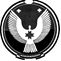 АДМИНИСТРАЦИЯ МУНИЦИПАЛЬНОГО ОБРАЗОВАНИЯ «МУНИЦИПАЛЬНЫЙ ОКРУГ КРАСНОГОРСКИЙ РАЙОНУДМУРТСКОЙ РЕСПУБЛИКИ»«УДМУРТ ЭЛЬКУНЫСЬ КРАСНОГОРСК ЁРОС МУНИЦИПАЛ ОКРУГ» МУНИЦИПАЛ КЫЛДЫТЭТЛЭН АДМИНИСТРАЦИЕЗАДМИНИСТРАЦИЯ МУНИЦИПАЛЬНОГО ОБРАЗОВАНИЯ «МУНИЦИПАЛЬНЫЙ ОКРУГ КРАСНОГОРСКИЙ РАЙОНУДМУРТСКОЙ РЕСПУБЛИКИ»«УДМУРТ ЭЛЬКУНЫСЬ КРАСНОГОРСК ЁРОС МУНИЦИПАЛ ОКРУГ» МУНИЦИПАЛ КЫЛДЫТЭТЛЭН АДМИНИСТРАЦИЕЗАДМИНИСТРАЦИЯ МУНИЦИПАЛЬНОГО ОБРАЗОВАНИЯ «МУНИЦИПАЛЬНЫЙ ОКРУГ КРАСНОГОРСКИЙ РАЙОНУДМУРТСКОЙ РЕСПУБЛИКИ»«УДМУРТ ЭЛЬКУНЫСЬ КРАСНОГОРСК ЁРОС МУНИЦИПАЛ ОКРУГ» МУНИЦИПАЛ КЫЛДЫТЭТЛЭН АДМИНИСТРАЦИЕЗПОСТАНОВЛЕНИЕПОСТАНОВЛЕНИЕПОСТАНОВЛЕНИЕ